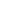 AVIS DE CONFIDENTIALITÉ :Les renseignements contenus dans ce courriel ainsi que dans ses pièces jointes sont confidentiels, exclusifs et/ou privilégiés. Si vous n’êtes pas le destinataire prévu, informez immédiatement l’expéditeur et supprimez le courriel et toutes les pièces jointes. La diffusion, la copie ou le stockage sont strictement interdits.CONFIDENTIALITY NOTICE:The information contained in this email and in any attachment is confidential, proprietary and/or privileged. If you are not the intended recipient, immediately inform the sender and delete the email and any attachments. Dissemination, copying or storage is strictly prohibited.